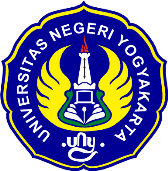 PERJANJIAN KINERJAKOORDINATOR PROGRAM STUDI PENELITIAN DAN EVALUASI PENDIDIKAN S-3  PROGRAM PASCASARJANA DENGANDIREKTUR PROGRAM PASCASARJANAUNIVERSITAS NEGERI YOGYAKARTATAHUN 2020Dalam rangka mewujudkan manajemen pemerintahan yang efektif, transparan dan akuntabel serta berorentasi pada hasil, yang bertanda tangan di bawah ini:untuk selanjutnya disebut PIHAK PERTAMAselaku atasan pihak pertama, selanjutnya disebut PIHAK KEDUA.PIHAK PERTAMA berjanji akan mewujudkan target  kinerja yang seharusnya sesuai lampiran perjanjian ini, dalam rangka mencapai target kinerja jangka menengah seperti yang telah ditetapkan dalam dokumen perencanaan. Keberhasilan dan kegagalan pencapaian target kinerja tersebut menjadi tanggung jawab kami.Pihak KEDUA akan melakukan supervisi yang diperlukan serta melakukan evaluasi terhadap capaian kinerja dari perjanjian ini dalam mengambil tindakan yang diperlukan dalam pemberian penghargaan dan sanksi.TARGET KINERJAIndikator Kinerja UtamaIndikator Kinerja TambahanCATATAN:UNTUK KOLOM (7) DAN (8) PADA INDIKATOR UTAMA DAN KOLOM (8) DAN (9) PADA INDIKATOR TAMBAHAN HARUS DI-DELETE KETIKA SUDAH AKAN DIPRINT DAN DITANDATANGANI PIMPINANNama:Prof. Dr. Kartowagiran, M.Pd.NIP:195307251978111001Jabatan:Koordinator Program Studi Penelitian dan Evaluasi Pendidikan S-3Nama:Prof. Dr. Suyanta, M.Si.NIP:196910302003121001Jabatan:DirekturDirekturYogyakarta, 2 Januari 2020Koordinator Program Studi Penelitian dan Evaluasi Pendidikan S-3(Prof. Dr. Suyanta, M.Si.)(Prof. Dr. Kartowagiran, M.Pd.)NIP 196910302003121001NIP 195307251978111001NoSasaran KegiatanIndikator Kinerja KegiatanSatuanTargetCapaianTarget RektorCara Menghitung Target Unit(1)(2)(3)(4)(5)(6)(7)(8)1Meningkatnya tata kelola satuan kerja di lingkungan Ditjen Pendidikan TinggiRata-rata predikat SAKIP Satker minimal BBPredikatAAMinimal sama target Rektor1Meningkatnya tata kelola satuan kerja di lingkungan Ditjen Pendidikan TinggiRata-rata nilai Kinerja Anggaran atas Pelaksanaan RKA-K/L Satker minimal 80-----2Meningkatnya kualitas lulusan pendidikan tinggiPersentase lulusan S1 yang berhasil mendapat pekerjaan; melanjutkan studi; atau menjadi wiraswasta.-----2Meningkatnya kualitas lulusan pendidikan tinggiPersentase lulusan S1 yang menghabiskan paling sedikit 20 (dua puluh) sks di luar kampus; atau meraih prestasi paling rendah tingkat nasional.-----3Meningkatnyakualitas kurikulum dan pembelajaranPersentase program studi S1 yang melaksanakan kerja sama dengan mitra.-----3Meningkatnyakualitas kurikulum dan pembelajaranPersentase mata kuliah S1 yang menggunakan metode pembelajaran pemecahan kasus (case method) atau pembelajaran kelompok berbasis projek (team-based project) sebagai sebagian bobot evaluasi.-----3Meningkatnyakualitas kurikulum dan pembelajaranPersentase program studi S1 yang memiliki akreditasi atau sertifikat internasional yang diakui pemerintah.-----4Meningkatnya kualitas dosen pendidikan tinggiPersentase dosen yang berkegiatan tridarma di kampus lain, di QS100 berdasarkan bidang ilmu (QS100 by subject), bekerja sebagai praktisi di dunia industri, atau membina mahasiswa yang berhasil meraih prestasi paling rendah tingkat nasional dalam 5 (lima)-----4Meningkatnya kualitas dosen pendidikan tinggiPersentase dosen tetap berkualifikasi akademik S3; memiliki sertifikat kompetensi/profesi yang diakui oleh industri dan dunia kerja; atau berasal  dari kalangan praktisi profesional, dunia industri, atau dunia kerja.%10040,00126 dosen sudah bersertifikat profesi dari total 126 dosen (126:126=100%)70 dosen sudah S3 (126:126=100%)4Meningkatnya kualitas dosen pendidikan tinggiJumlah keluaran penelitian dan pengabdian kepada masyarakat yang berhasil mendapat rekognisi internasional atau diterapkan oleh masyarakat per jumlah dosen.hasil penelitian per jumlah dosen1,801,80Minimal sama target RektorNoSasaran StrategisProgram Strategis Program Strategis Indikator Kinerja ProgramIndikator Kinerja ProgramSatuanTarget CapaianTarget PascasarjanaCara Menghitung Target UnitCara Menghitung Target Unit(1)(2)(3)(3)(4)(4)(5)(6)(7)(8)(9)(9)1.Peningkatan kualitas pendidikana Meningkatkan kualitas pembelajaran melampaui Standar Nasional Pendidikan Tinggi (SNPT)1)Persentase afirmasi%------1.Peningkatan kualitas pendidikana Meningkatkan kualitas pembelajaran melampaui Standar Nasional Pendidikan Tinggi (SNPT)2)Persentase lulusan dengan 20 SKS di luar kampus%------1.Peningkatan kualitas pendidikana Meningkatkan kualitas pembelajaran melampaui Standar Nasional Pendidikan Tinggi (SNPT)3)Rata-rata IPK--- ----1.Peningkatan kualitas pendidikana Meningkatkan kualitas pembelajaran melampaui Standar Nasional Pendidikan Tinggi (SNPT)3)a) Diploma Tiga- ---1.Peningkatan kualitas pendidikana Meningkatkan kualitas pembelajaran melampaui Standar Nasional Pendidikan Tinggi (SNPT)3)b) Diploma Empat-- -----1.Peningkatan kualitas pendidikana Meningkatkan kualitas pembelajaran melampaui Standar Nasional Pendidikan Tinggi (SNPT)3)c) S1---1.Peningkatan kualitas pendidikana Meningkatkan kualitas pembelajaran melampaui Standar Nasional Pendidikan Tinggi (SNPT)3)d) S2-3,753,753,75Minim sama Target UnivMinim sama Target Univ1.Peningkatan kualitas pendidikana Meningkatkan kualitas pembelajaran melampaui Standar Nasional Pendidikan Tinggi (SNPT)3)e) S3 -3,753,753,75Minim sama Target UnivMinim sama Target Univ1.Peningkatan kualitas pendidikana Meningkatkan kualitas pembelajaran melampaui Standar Nasional Pendidikan Tinggi (SNPT)4)Rata-rata masa studi -- ---1.Peningkatan kualitas pendidikana Meningkatkan kualitas pembelajaran melampaui Standar Nasional Pendidikan Tinggi (SNPT)a) Diploma Tiga- -1.Peningkatan kualitas pendidikana Meningkatkan kualitas pembelajaran melampaui Standar Nasional Pendidikan Tinggi (SNPT)b) Diploma Empat-- ---1.Peningkatan kualitas pendidikana Meningkatkan kualitas pembelajaran melampaui Standar Nasional Pendidikan Tinggi (SNPT)c) S1-------1.Peningkatan kualitas pendidikana Meningkatkan kualitas pembelajaran melampaui Standar Nasional Pendidikan Tinggi (SNPT)d) S2tahun2,732,732,73Minim sama Target UnivMinim sama Target Univ1.Peningkatan kualitas pendidikana Meningkatkan kualitas pembelajaran melampaui Standar Nasional Pendidikan Tinggi (SNPT)e) S3tahun5,345,345,34Minim sama Target UnivMinim sama Target Univ1.Peningkatan kualitas pendidikana Meningkatkan kualitas pembelajaran melampaui Standar Nasional Pendidikan Tinggi (SNPT)5)Rata-rata skor tes kemampuan bahasa Inggris lulusan (Pro-TEFL/TOEFL/ekuivalen)-- Minim sama Target UnivMinim sama Target Univ1.Peningkatan kualitas pendidikana Meningkatkan kualitas pembelajaran melampaui Standar Nasional Pendidikan Tinggi (SNPT)a) Diploma Tiga- -Minim sama Target UnivMinim sama Target Univ1.Peningkatan kualitas pendidikana Meningkatkan kualitas pembelajaran melampaui Standar Nasional Pendidikan Tinggi (SNPT)b) S1-Minim sama Target UnivMinim sama Target Univ1.Peningkatan kualitas pendidikana Meningkatkan kualitas pembelajaran melampaui Standar Nasional Pendidikan Tinggi (SNPT)c) S2-470470470Minim sama Target UnivMinim sama Target Univ1.Peningkatan kualitas pendidikana Meningkatkan kualitas pembelajaran melampaui Standar Nasional Pendidikan Tinggi (SNPT)d) S3-487487487Minim sama Target UnivMinim sama Target Univ1.Peningkatan kualitas pendidikana Meningkatkan kualitas pembelajaran melampaui Standar Nasional Pendidikan Tinggi (SNPT)6)Persentase lulusan yang bersertifikat kompetensi-------1.Peningkatan kualitas pendidikana Meningkatkan kualitas pembelajaran melampaui Standar Nasional Pendidikan Tinggi (SNPT)7)Rasio dosen dan mahasiswa-26,4326,4326,43Minim sama Target UnivMinim sama Target Univ1.Peningkatan kualitas pendidikana Meningkatkan kualitas pembelajaran melampaui Standar Nasional Pendidikan Tinggi (SNPT)a) Saintek --- ----1.Peningkatan kualitas pendidikana Meningkatkan kualitas pembelajaran melampaui Standar Nasional Pendidikan Tinggi (SNPT)__(1) Diploma-------1.Peningkatan kualitas pendidikana Meningkatkan kualitas pembelajaran melampaui Standar Nasional Pendidikan Tinggi (SNPT)_____S1-- ---1.Peningkatan kualitas pendidikana Meningkatkan kualitas pembelajaran melampaui Standar Nasional Pendidikan Tinggi (SNPT)_____S2-15,55 -15,5515,55Minim sama Target UnivMinim sama Target Univ1.Peningkatan kualitas pendidikana Meningkatkan kualitas pembelajaran melampaui Standar Nasional Pendidikan Tinggi (SNPT)_____S3-0,17 -0,170,17Minim sama Target UnivMinim sama Target Univ1.Peningkatan kualitas pendidikana Meningkatkan kualitas pembelajaran melampaui Standar Nasional Pendidikan Tinggi (SNPT)b) Soshum-- ---1.Peningkatan kualitas pendidikana Meningkatkan kualitas pembelajaran melampaui Standar Nasional Pendidikan Tinggi (SNPT)__(1) Diploma-------1.Peningkatan kualitas pendidikana Meningkatkan kualitas pembelajaran melampaui Standar Nasional Pendidikan Tinggi (SNPT)_____S1-------1.Peningkatan kualitas pendidikana Meningkatkan kualitas pembelajaran melampaui Standar Nasional Pendidikan Tinggi (SNPT)_____S2-16,3116,3116,31Minim sama Target UnivMinim sama Target Univ1.Peningkatan kualitas pendidikana Meningkatkan kualitas pembelajaran melampaui Standar Nasional Pendidikan Tinggi (SNPT)_____S3-16,96-16,9616,96Minim sama Target UnivMinim sama Target Univ1.Peningkatan kualitas pendidikana Meningkatkan kualitas pembelajaran melampaui Standar Nasional Pendidikan Tinggi (SNPT)8)Persentase mata kuliah dengan blended learning%151515Minim sama Target Univ (1 Dosen 1 Mata Kuliah)Minim sama Target Univ (1 Dosen 1 Mata Kuliah)1.Peningkatan kualitas pendidikana Meningkatkan kualitas pembelajaran melampaui Standar Nasional Pendidikan Tinggi (SNPT)9)Persentase prodi vokasi dengan kurikulum berbasis industri-------1.Peningkatan kualitas pendidikana Meningkatkan kualitas pembelajaran melampaui Standar Nasional Pendidikan Tinggi (SNPT)10)Jumlah mahasiswa yang mengikuti perkuliahan di luar kampus-------1.Peningkatan kualitas pendidikanb Mobilitas internasional1)Jumlah mahasiswa internasional Orang115151 Prodi  Minimal 1 Mahasiswa Internasional1 Prodi  Minimal 1 Mahasiswa Internasional1.Peningkatan kualitas pendidikanb Mobilitas internasional2)Jumlah mahasiswa UNY yang mengikuti transfer kreditOrang219191 Prodi Minimal 2 Mahasiswa Yang Mengikuti Transfer Kredit1 Prodi Minimal 2 Mahasiswa Yang Mengikuti Transfer Kredit1.Peningkatan kualitas pendidikanb Mobilitas internasionala. Bertempat di PT-Dalam NegeriOrang1 ??444 (dipilih prodi yang paling potensi Transfer Kredit)4 (dipilih prodi yang paling potensi Transfer Kredit)1.Peningkatan kualitas pendidikanb Mobilitas internasionalb. Bertempat di PT-Luar NegeriOrang115151 Prodi Ada 1Mahasiswa Yang Mengikuti Transfer Kredit Di PT LN1 Prodi Ada 1Mahasiswa Yang Mengikuti Transfer Kredit Di PT LN1.Peningkatan kualitas pendidikanb Mobilitas internasional3)Jumlah mahasiswa transfer kredit di UNYOrang-----1.Peningkatan kualitas pendidikanb Mobilitas internasionala. Dari PT-Dalam NegeriOrang-----1.Peningkatan kualitas pendidikanb Mobilitas internasionalb. Dari PT-Luar NegeriOrang115151 Prodi Ada 1 Mahasiswa Transfer Kredit Dari PT LN1 Prodi Ada 1 Mahasiswa Transfer Kredit Dari PT LN1.Peningkatan kualitas pendidikanb Mobilitas internasional4)Jumlah international visiting scholar di UNY setiap tahunOrang115151 Prodi Ada 1 Mahasiswa Transfer Kredit Dari PT LN1 Prodi Ada 1 Mahasiswa Transfer Kredit Dari PT LN1.Peningkatan kualitas pendidikanb Mobilitas internasional5)Jumlah dosen UNY sebagai internasional visiting scholar di LN setiap tahunOrang115151 Prodi Ada 1 Mahasiswa Transfer Kredit Dari PT LN1 Prodi Ada 1 Mahasiswa Transfer Kredit Dari PT LN1.Peningkatan kualitas pendidikanb Mobilitas internasional6)Persentase dosen yang melakukan tri dharma di luar kampus%202020Minim sama Target UnivMinim sama Target Univ1.Peningkatan kualitas pendidikanb Mobilitas internasional7)Jumlah praktisi dunia usaha dan dunia industri yang mengajar di UNYOrang-----1.Peningkatan kualitas pendidikanc Meningkatkan keterpaduan tridarma pendidikan tinggi dalam pembelajaran1)Jumlah bahan ajar perkuliahan berbasis penelitian dan inovasi iptekJudul115151 Prodi 1 orang1 Prodi 1 orang1.Peningkatan kualitas pendidikanc Meningkatkan keterpaduan tridarma pendidikan tinggi dalam pembelajaran2)Jumlah bahan ajar perkuliahan berbasis PPMJudul111Target Univ : 7 fakultasTarget Univ : 7 fakultas1.Peningkatan kualitas pendidikanc Meningkatkan keterpaduan tridarma pendidikan tinggi dalam pembelajaran3)Persentase mata kuliah yang menggunakan metode pembelajaran inovatif %353535Minim sama Target Univ Minim sama Target Univ 1.Peningkatan kualitas pendidikand Meningkatkan implementasi pendidikan karakter berjatidiri Indonesia1)Jumlah prodi yang menerapkan upaya penanaman nilai-nilai dasar individu dalam perkuliahanProdi---Target Univ : 7 fakultas (1 Prodi 1 Makul)Target Univ : 7 fakultas (1 Prodi 1 Makul)1.Peningkatan kualitas pendidikand Meningkatkan implementasi pendidikan karakter berjatidiri Indonesia2)Jumlah penelitian pendidikan karakterJudul122Target Bersama yang melibatkan beberapa Prodi PascasarjanaTarget Bersama yang melibatkan beberapa Prodi Pascasarjana2.Peningkatan relevansi dan produktivitas penelitian dan pengembangana Meningkatkan relevansi dan produktivitas penelitian1)Jumlah penelitian kompetisi nasionalJudul112121 Prodi 1 Penelitian Kompetisi Nasional1 Prodi 1 Penelitian Kompetisi Nasional2.Peningkatan relevansi dan produktivitas penelitian dan pengembangana Meningkatkan relevansi dan produktivitas penelitian2)Jumlah penelitian desentralisasiJudul122Target Bersama yang melibatkan beberapa Prodi PascasarjanaTarget Bersama yang melibatkan beberapa Prodi Pascasarjana2.Peningkatan relevansi dan produktivitas penelitian dan pengembangana Meningkatkan relevansi dan produktivitas penelitian3)Jumlah penelitian unggulanJudul166Target Bersama yang melibatkan beberapa Prodi PascasarjanaTarget Bersama yang melibatkan beberapa Prodi Pascasarjana2.Peningkatan relevansi dan produktivitas penelitian dan pengembangana Meningkatkan relevansi dan produktivitas penelitian4)Jumlah penelitian research group-------2.Peningkatan relevansi dan produktivitas penelitian dan pengembangana Meningkatkan relevansi dan produktivitas penelitian5)Jumlah penelitian kerja sama internasionalJudul133Target Bersama yang melibatkan beberapa Prodi PascasarjanaTarget Bersama yang melibatkan beberapa Prodi Pascasarjana2.Peningkatan relevansi dan produktivitas penelitian dan pengembanganb Meningkatkan kinerja penelitian1)Jumlah publikasi terindeks scopusArtikel101501501 Prodi 10 Artikel Publikasi Terindek Scopus1 Prodi 10 Artikel Publikasi Terindek Scopus2.Peningkatan relevansi dan produktivitas penelitian dan pengembanganb Meningkatkan kinerja penelitian2)Jumlah publikasi terindeks WoSArtikel1012121 Prodi 10 Artikel Publikasi Terindek WoS1 Prodi 10 Artikel Publikasi Terindek WoS2.Peningkatan relevansi dan produktivitas penelitian dan pengembanganb Meningkatkan kinerja penelitian3)Jumlah publikasi di jurnal sinta 2Artikel115151 Prodi 1 Artikel 1 Prodi 1 Artikel 2.Peningkatan relevansi dan produktivitas penelitian dan pengembanganb Meningkatkan kinerja penelitian4)Jumlah publikasi penelitian research group-------2.Peningkatan relevansi dan produktivitas penelitian dan pengembanganb Meningkatkan kinerja penelitian5)Jumlah publikasi penulis kerja sama internasional terindeks scopusArtikel222Target Bersama yang melibatkan beberapa Prodi PascasarjanaTarget Bersama yang melibatkan beberapa Prodi Pascasarjana2.Peningkatan relevansi dan produktivitas penelitian dan pengembanganb Meningkatkan kinerja penelitian6)Jumlah sitasi scopus-355235231 Prodi Minimal 35 Sitasi Scopus1 Prodi Minimal 35 Sitasi Scopus2.Peningkatan relevansi dan produktivitas penelitian dan pengembanganb Meningkatkan kinerja penelitian7)Jumlah KI terdaftarJudul339391 Prodi minim 3 KI Terdaftar1 Prodi minim 3 KI Terdaftar2.Peningkatan relevansi dan produktivitas penelitian dan pengembanganb Meningkatkan kinerja penelitian8)Jumlah KI yang diberikan (granted) Judul237371 Prodi 2 KI 1 Prodi 2 KI 2.Peningkatan relevansi dan produktivitas penelitian dan pengembanganb Meningkatkan kinerja penelitian9)Jumlah prototip R&DJudul155Target Bersama yang melibatkan beberapa Prodi PascasarjanaTarget Bersama yang melibatkan beberapa Prodi Pascasarjana2.Peningkatan relevansi dan produktivitas penelitian dan pengembanganb Meningkatkan kinerja penelitian10)Jumlah prototip industriJudul1112.Peningkatan relevansi dan produktivitas penelitian dan pengembangancMeningkatkan kualitas penerbitan jurnal1)Jumlah jurnal terindeks sinta 1Jurnal111Target BersamaTarget Bersama2.Peningkatan relevansi dan produktivitas penelitian dan pengembangancMeningkatkan kualitas penerbitan jurnal2)Jumlah jurnal terindeks sinta 2Jurnal222Target Bersama yang melibatkan beberapa Prodi PascasarjanaTarget Bersama yang melibatkan beberapa Prodi Pascasarjana3.Peningkatan relevansi dan produktivitas pengabdian pada masyarakataMeningkatkan relevansi dan produktivitas PPM1)Jumlah PPM kompetitif nasionalJudul222Target Bersama yang melibatkan beberapa Prodi PascasarjanaTarget Bersama yang melibatkan beberapa Prodi Pascasarjana3.Peningkatan relevansi dan produktivitas pengabdian pada masyarakataMeningkatkan relevansi dan produktivitas PPM2)Jumlah PPM desentralisasiJudul1111 Fakultas Minimal 1 Judul PPM Desentralisasi1 Fakultas Minimal 1 Judul PPM Desentralisasi3.Peningkatan relevansi dan produktivitas pengabdian pada masyarakataMeningkatkan relevansi dan produktivitas PPM3)Jumlah PPM berbasis hasil penelitianJudul2221 Fakultas Minimal 3 Judul PPM Berbasis Hasil Penelitian1 Fakultas Minimal 3 Judul PPM Berbasis Hasil Penelitian3.Peningkatan relevansi dan produktivitas pengabdian pada masyarakataMeningkatkan relevansi dan produktivitas PPM4)Jumlah PPM berbasis pengembangan wilayahJudul3331 Fakultas Minimal 5 Judul PPM Berbasis Pengembangan Wilayah1 Fakultas Minimal 5 Judul PPM Berbasis Pengembangan Wilayah3.Peningkatan relevansi dan produktivitas pengabdian pada masyarakataMeningkatkan relevansi dan produktivitas PPM5)Jumlah PPM-KKNJudul1111 Fakultas Minimal 2 Judul PPM KKN1 Fakultas Minimal 2 Judul PPM KKN3.Peningkatan relevansi dan produktivitas pengabdian pada masyarakataMeningkatkan relevansi dan produktivitas PPM6)Jumlah PPM KelompokJudul22424Target di Pasca/ Kampus Wates disesuaikan dg  Proporsi Target di FakultasTarget di Pasca/ Kampus Wates disesuaikan dg  Proporsi Target di Fakultas3.Peningkatan relevansi dan produktivitas pengabdian pada masyarakatbMeningkatkan kinerja PPM1)Jumlah publikasi hasil PPMArtikel333Target di Pasca/ Kampus Wates disesuaikan dg  Proporsi Target di FakultasTarget di Pasca/ Kampus Wates disesuaikan dg  Proporsi Target di Fakultas3.Peningkatan relevansi dan produktivitas pengabdian pada masyarakatbMeningkatkan kinerja PPM2)Jumlah inovasi UNY yang dipakai masyarakatBuah177Target di Pasca/ Kampus Wates disesuaikan dg  Proporsi Target di FakultasTarget di Pasca/ Kampus Wates disesuaikan dg  Proporsi Target di Fakultas3.Peningkatan relevansi dan produktivitas pengabdian pada masyarakatbMeningkatkan kinerja PPM3)Jumlah komunitas (desa, sekolah, UKM, dll) binaanDesa2221 Fakultas Minimal 3 Komunitas Binaan1 Fakultas Minimal 3 Komunitas Binaan4.Peningkatan relevansi, kualitas, dan kuantitas sumber daya manusiaaMeningkatkan kualifikasi dan kompetensi dosen1)Persentase doktor%100100100Minim sama Target Univ (126 doktor dari 126 dosen)Minim sama Target Univ (126 doktor dari 126 dosen)4.Peningkatan relevansi, kualitas, dan kuantitas sumber daya manusiaaMeningkatkan kualifikasi dan kompetensi dosen2)Persentase lektor kepala%38,8938,8938,89Sesuai Kondisi riil di Fukultas Sesuai Kondisi riil di Fukultas 4.Peningkatan relevansi, kualitas, dan kuantitas sumber daya manusiaaMeningkatkan kualifikasi dan kompetensi dosen3)Persentase guru besar%37,337,337,3Sesuai Kondisi riil di Fukultas Sesuai Kondisi riil di Fukultas 4.Peningkatan relevansi, kualitas, dan kuantitas sumber daya manusiaaMeningkatkan kualifikasi dan kompetensi dosen4)Jumlah dosen dengan h-indeks minimal 2Orang777Target di Pasca/ Kampus Wates disesuaikan dg  Proporsi Target di FakultasTarget di Pasca/ Kampus Wates disesuaikan dg  Proporsi Target di Fakultas4.Peningkatan relevansi, kualitas, dan kuantitas sumber daya manusiaaMeningkatkan kualifikasi dan kompetensi dosen5)Rata-rata sks pendidikan dosen per tahunSks181818Sesuai aturan sertifikasi dosenSesuai aturan sertifikasi dosen4.Peningkatan relevansi, kualitas, dan kuantitas sumber daya manusiaaMeningkatkan kualifikasi dan kompetensi dosen6)Jumlah dosen vokasi bersertifikat kompetensi--- --Minim sama Target UnivMinim sama Target Univ4.Peningkatan relevansi, kualitas, dan kuantitas sumber daya manusiaaMeningkatkan kualifikasi dan kompetensi dosen7)Jumlah dosen vokasi magang di industri--- --Minim sama Target UnivMinim sama Target Univ4.Peningkatan relevansi, kualitas, dan kuantitas sumber daya manusiaaMeningkatkan kualifikasi dan kompetensi dosen8)Jumlah keluaran penelitian dan pengabdian kepada masyarakat yang berhasil mendapat rekognisi internasional atau diterapkan oleh masyarakat per jumlah dosen%0,150,150,15Minim sama Target UnivMinim sama Target Univ4.Peningkatan relevansi, kualitas, dan kuantitas sumber daya manusiabMeningkatkan kompetensi tenaga kependidikan1)Persentase tenaga kependidikan yang bersertifikat kompetensi%151515Minim sama Target UnivMinim sama Target Univ4.Peningkatan relevansi, kualitas, dan kuantitas sumber daya manusiabMeningkatkan kompetensi tenaga kependidikan2)Persentase tenaga kependidikan yang memiliki jabatan fungsional%666Minim sama Target UnivMinim sama Target Univ5.Peningkatan kualitas kemahasiswaaan dan alumniaMeningkatkan kualitas kemahasiswaan1)Jumlah mahasiswa berprestasi nasional-------5.Peningkatan kualitas kemahasiswaaan dan alumniaMeningkatkan kualitas kemahasiswaan2)Jumlah mahasiswa berprestasi internasional-------5.Peningkatan kualitas kemahasiswaaan dan alumnibMeningkatkan keterlacakan alumni1)Indeks kepuasan pengguna lulusan(1-5)3,13,13,1Minim sama Target UnivMinim sama Target Univ5.Peningkatan kualitas kemahasiswaaan dan alumnibMeningkatkan keterlacakan alumni2)Jumlah pengguna lulusan yang terlacakInstansi353535Minim sama Target UnivMinim sama Target Univ5.Peningkatan kualitas kemahasiswaaan dan alumnicMeningkatkan peran alumni1)Adanya kontribusi alumni dalam pengembangan institusi-AdaAdaAdaMinim sama Target UnivMinim sama Target Univ5.Peningkatan kualitas kemahasiswaaan dan alumnicMeningkatkan peran alumni2)Jumlah fasilitas pendukung kegiatan alumniGedung222Fasilitas BersamaFasilitas Bersama6.Penguatan kapasitas inovasi dan kewirausahaanaMenguatkan kapasitas inovatif1)Jumlah Calon Perusahaan Pemula Berbasis Teknologi (CPPBT)-------6.Penguatan kapasitas inovasi dan kewirausahaanaMenguatkan kapasitas inovatif2)Jumlah inovasi (Produk, Model, dan Proses)-------6.Penguatan kapasitas inovasi dan kewirausahaanaMenguatkan kapasitas inovatif3)Jumlah Perusahaan Pemula Berbasis Teknologi (PPBT)-------6.Penguatan kapasitas inovasi dan kewirausahaanbMeningkatkan kualitas kewirausahaan1)Jumlah mahasiswa berwirausaha-------7.Peningkatan kualitas tata pamong, tata kelola, layanan, dan kerja samaaMewujudkan tata pamong yang baik1)Akreditasi Perguruan Tinggi-AAATarget Bersama Target Bersama 7.Peningkatan kualitas tata pamong, tata kelola, layanan, dan kerja samaaMewujudkan tata pamong yang baik2)Persentase prodi yang menerapkan SPMI berbasis resiko%100100100Minim sama Target UnivMinim sama Target Univ7.Peningkatan kualitas tata pamong, tata kelola, layanan, dan kerja samaaMewujudkan tata pamong yang baik3)Indeks kepuasan tata pamong(1-5)333Minim sama Target UnivMinim sama Target Univ7.Peningkatan kualitas tata pamong, tata kelola, layanan, dan kerja samabMenata program studi1)Persentase prodi terakreditasi unggul%100
PEP S3 sdh akre A73,3373,33Sesuai dengan kondisi riil di Fakultas (11 Prodi A dari 15 ProdI)Sesuai dengan kondisi riil di Fakultas (11 Prodi A dari 15 ProdI)7.Peningkatan kualitas tata pamong, tata kelola, layanan, dan kerja samabMenata program studi2)Jumlah prodi terakreditasi internasionalProdi1PEP S3 Sdh ASIC1313Jumlah Prodi di fakultas Terakreditasi InternasionalJumlah Prodi di fakultas Terakreditasi Internasional7.Peningkatan kualitas tata pamong, tata kelola, layanan, dan kerja samabMenata program studi3)Persentase prodi vokasi yang memiliki Tempat Uji Kompetensi-------7.Peningkatan kualitas tata pamong, tata kelola, layanan, dan kerja samacMewujudkan tata kelola dan dukungan yang tinggi1)Jumlah pendapatan dari income generating activity-------7.Peningkatan kualitas tata pamong, tata kelola, layanan, dan kerja samacMewujudkan tata kelola dan dukungan yang tinggi2)Predikat akuntabilitas -BBBBBBMinim sama Target UnivMinim sama Target Univ7.Peningkatan kualitas tata pamong, tata kelola, layanan, dan kerja samacMewujudkan tata kelola dan dukungan yang tinggi3)Persentase PNBP BLU dalam membiayai biaya operasional-------7.Peningkatan kualitas tata pamong, tata kelola, layanan, dan kerja samacMewujudkan tata kelola dan dukungan yang tinggi4)Jumlah nominal realisasi PNBP BLU-------7.Peningkatan kualitas tata pamong, tata kelola, layanan, dan kerja samacMewujudkan tata kelola dan dukungan yang tinggi5)Persentase penyelesaian modernisasi pengelolaan keuangan BLU-------7.Peningkatan kualitas tata pamong, tata kelola, layanan, dan kerja samacMewujudkan tata kelola dan dukungan yang tinggi6)Dukungan manajemen dan operasional PTN-------7.Peningkatan kualitas tata pamong, tata kelola, layanan, dan kerja samadMeningkatkan kualitas kelembagaan iptek1) Jumlah Pusat Unggulan Iptek (Rintisan dengan SK Rektor)-------7.Peningkatan kualitas tata pamong, tata kelola, layanan, dan kerja samadMeningkatkan kualitas kelembagaan iptek2)Tingkat maturitas Science Techno-Park-PratamaPratamaPratamaTarget Bersama Target Bersama 7.Peningkatan kualitas tata pamong, tata kelola, layanan, dan kerja samaeMenguatkan program internasional dan reputasi akademik melalui kerja sama1)Jumlah profesor mitraOrang585858Target Univ : 7 fakultasTarget Univ : 7 fakultas7.Peningkatan kualitas tata pamong, tata kelola, layanan, dan kerja samaeMenguatkan program internasional dan reputasi akademik melalui kerja sama2)Jumlah mitra industriBuah--- Target Univ : 7 fakultas Target Univ : 7 fakultas7.Peningkatan kualitas tata pamong, tata kelola, layanan, dan kerja samaeMenguatkan program internasional dan reputasi akademik melalui kerja sama3)Persentase Prodi yang menjalin kemitraan%505050Minim sama Target UnivMinim sama Target Univ7.Peningkatan kualitas tata pamong, tata kelola, layanan, dan kerja samaeMenguatkan program internasional dan reputasi akademik melalui kerja sama4)Jumlah naskah kerja sama Dalam Negeri- - ---7.Peningkatan kualitas tata pamong, tata kelola, layanan, dan kerja samaeMenguatkan program internasional dan reputasi akademik melalui kerja sama4)a. Memorandum of UnderstandingNaskah120201 Prodi 1 MoA1 Prodi 1 MoA7.Peningkatan kualitas tata pamong, tata kelola, layanan, dan kerja samaeMenguatkan program internasional dan reputasi akademik melalui kerja sama4)b. Memorandum of AgreementNaskah120201 Prodi 1 MoU1 Prodi 1 MoU7.Peningkatan kualitas tata pamong, tata kelola, layanan, dan kerja samaeMenguatkan program internasional dan reputasi akademik melalui kerja sama4)c. Implementation ArrangementNaskah11001001 Prodi IA1 Prodi IA7.Peningkatan kualitas tata pamong, tata kelola, layanan, dan kerja samaeMenguatkan program internasional dan reputasi akademik melalui kerja sama5)Jumlah naskah kerja sama Luar Negeri -- ---7.Peningkatan kualitas tata pamong, tata kelola, layanan, dan kerja samaeMenguatkan program internasional dan reputasi akademik melalui kerja sama5)a. Memorandum of UnderstandingNaskah110101 Prodi 1 MoA1 Prodi 1 MoA7.Peningkatan kualitas tata pamong, tata kelola, layanan, dan kerja samaeMenguatkan program internasional dan reputasi akademik melalui kerja sama5)b. Memorandum of AgreementNaskah110101 Prodi 1 MoU1 Prodi 1 MoU7.Peningkatan kualitas tata pamong, tata kelola, layanan, dan kerja samaeMenguatkan program internasional dan reputasi akademik melalui kerja sama5)c. Implementation ArrangementNaskah1991 Prodi 1 IA1 Prodi 1 IA7.Peningkatan kualitas tata pamong, tata kelola, layanan, dan kerja samafMeningkatkan peringkat UNY1)Kemdikbud-121212Target bersama Target bersama 7.Peningkatan kualitas tata pamong, tata kelola, layanan, dan kerja samafMeningkatkan peringkat UNY2)Greenmetric-262626Target bersama Target bersama 7.Peningkatan kualitas tata pamong, tata kelola, layanan, dan kerja samafMeningkatkan peringkat UNY3)Webometric-232323Target bersama Target bersama 7.Peningkatan kualitas tata pamong, tata kelola, layanan, dan kerja samafMeningkatkan peringkat UNY4)4ICU-222Target bersama Target bersama 7.Peningkatan kualitas tata pamong, tata kelola, layanan, dan kerja samafMeningkatkan peringkat UNY5)QS-Asia Tenggara-757575Target bersama Target bersama 7.Peningkatan kualitas tata pamong, tata kelola, layanan, dan kerja samafMeningkatkan peringkat UNY6)QS-AUR-451-500451-500451-500Target bersama Target bersama 7.Peningkatan kualitas tata pamong, tata kelola, layanan, dan kerja samafMeningkatkan peringkat UNY7)QS-WUR-- - 8.Peningkatan kinerja dan akuntabilitas keuanganaMeningkatkan kinerja dan akuntabilitas keuangan1)Opini laporan keuangan oleh akuntan independen (KAP)-WTPWTPWTPTarget bersama Target bersama 8.Peningkatan kinerja dan akuntabilitas keuanganaMeningkatkan kinerja dan akuntabilitas keuangan2)Persentase tindak lanjut temuan BPK selama tiga tahun terakhir-------8.Peningkatan kinerja dan akuntabilitas keuanganaMeningkatkan kinerja dan akuntabilitas keuangan3)Persentase tindak lanjut bernilai rupiah temuan BPK selama tiga tahun terakhir-------9.Penguatan  prasarana dan sarana pendukungaMenguatkan prasarana pendukung1)Persentase jumlah laboratorium layanan pendidikan yang memenuhi standar kebutuhan ruang dan fasilitas praktikum-------9.Penguatan  prasarana dan sarana pendukungaMenguatkan prasarana pendukung2)Jumlah laboratorium riset-------9.Penguatan  prasarana dan sarana pendukungaMenguatkan prasarana pendukung3)Jumlah ruang teleconference/IoT laboratory-------9.Penguatan  prasarana dan sarana pendukungbMenguatkan sarana pendukung1)Indeks kepuasan terhadap fasilitas akademik pada skala 1-5-------9.Penguatan  prasarana dan sarana pendukungbMenguatkan sarana pendukung2)Indeks kepuasan terhadap fasilitas kemahasiswaan pada skala 1-5-------9.Penguatan  prasarana dan sarana pendukungbMenguatkan sarana pendukung3)Persentase jumlah gedung yang menerapkan pengelolaan berbasis smart and green building-------9.Penguatan  prasarana dan sarana pendukungbMenguatkan sarana pendukung4)Luas ruang terbuka hijau-------9.Penguatan  prasarana dan sarana pendukungbMenguatkan sarana pendukung5)Jumlah sumber energi terbarukan di kampus-------9.Penguatan  prasarana dan sarana pendukungbMenguatkan sarana pendukung6)Persentase pengolahan sampah di UNY-------9.Penguatan  prasarana dan sarana pendukungbMenguatkan sarana pendukung7)Volume air yang diolah untuk digunakan kembali-------9.Penguatan  prasarana dan sarana pendukungbMenguatkan sarana pendukung8)Jumlah kamar mahasiswa internasional milik UNY-------9.Penguatan  prasarana dan sarana pendukungbMenguatkan sarana pendukung9)Jumlah koleksi museum pendidikan-------10.Terwujudnya kualitas layanan dan dukungan yang tinggi pada semua unit berbasis TIKaMeningkatkan kualitas layanan berbasis TIK1)Persentase layanan informasi berbasis sistem informasi terpadu-------10.Terwujudnya kualitas layanan dan dukungan yang tinggi pada semua unit berbasis TIKaMeningkatkan kualitas layanan berbasis TIK2)Rata-rata kapasitas akses internet per mahasiswa-------10.Terwujudnya kualitas layanan dan dukungan yang tinggi pada semua unit berbasis TIKaMeningkatkan kualitas layanan berbasis TIK3)Indeks kepuasan pelanggan perpustakaan-------10.Terwujudnya kualitas layanan dan dukungan yang tinggi pada semua unit berbasis TIKbMeningkatkan kualitas database akademik1)Jumlah jurnal terakreditasi DIKTI yang dilanggan-------10.Terwujudnya kualitas layanan dan dukungan yang tinggi pada semua unit berbasis TIKbMeningkatkan kualitas database akademik2)Jumlah jurnal internasional yang dilanggan-------10.Terwujudnya kualitas layanan dan dukungan yang tinggi pada semua unit berbasis TIKbMeningkatkan kualitas database akademik3)Jumlah koleksi perpustakaan terbitan lima tahun terakhir-------DirekturYogyakarta, 2 Januari 2020Koordinator Program Studi Penelitian dan Evaluasi Pendidikan S-3(Prof. Dr. Suyanta, M.Si.)(Prof. Dr. Kartowagiran, M.Pd.)NIP 196910302003121001NIP 195307251978111001